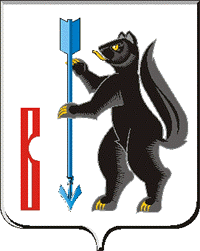 АДМИНИСТРАЦИЯГОРОДСКОГО ОКРУГА ВЕРХОТУРСКИЙП О С Т А Н О В Л Е Н И Еот 02.08.2016г. № 667г. ВерхотурьеОб  утверждении УставаМуниципального казенного общеобразовательного учреждения«Дерябинская средняя общеобразовательная школа»В соответствии с Федеральным законом от 29 декабря 2012 № 273-ФЗ «Об образовании в Российской Федерации», Федеральным законом от 12 января 1996 года № 7-ФЗ «О некоммерческих организациях», Федеральным законом от 06 октября 2003 № 131-ФЗ «Об общих принципах организации местного самоуправления в Российской Федерации», руководствуясь статьей 26 Устава городского округа Верхотурский, ПОСТАНОВЛЯЮ: 1.Утвердить Устав Муниципального казенного общеобразовательного учреждения «Дерябинская средняя общеобразовательная школа» (прилагается).2.Признать утратившими силу постановления Администрации городского округа Верхотурский:от 23.12.2011 № 1418 «Об утверждении Устава Муниципального казенного общеобразовательного учреждения «Дерябинская средняя общеобразовательная школа»;от 15.02.2012 № 125 «Об утверждении изменений к Уставу Муниципального казенного общеобразовательного учреждения «Дерябинская средняя общеобразовательная школа».3.Настоящее постановление вступает в силу со дня его подписания.4.Опубликовать настоящее постановление в информационном бюллетене «Верхотурская неделя» и разместить на официальном сайте городского округа Верхотурский.5.Контроль исполнения настоящего постановления возложить на заместителя главы Администрации городского округа Верхотурский по социальным вопросам Бердникову Н.Ю.Глава Администрациигородского округа Верхотурский 						В.В. Сизиков УТВЕРЖДЕНпостановлением Администрациигородского округа Верхотурскийот 02.08.2016г. № 667«Об  утверждении Устава Муниципальногоказенного общеобразовательного учреждения«Дерябинская средняя общеобразовательная школа»УСТАВМуниципального казенного общеобразовательного учреждения«Дерябинская средняя общеобразовательная школа»1.ОБЩИЕ ПОЛОЖЕНИЯ1.1.Муниципальное казенное общеобразовательное учреждение «Дерябинская  средняя общеобразовательная школа» Верхотурского района, Свердловской области, действующее в соответствии с Гражданским кодексом РФ, Федеральным законом «Об образовании в Российской Федерации», именуемое в дальнейшем - образовательное учреждение, созданное в целях реализации прав граждан на образование, гарантии общедоступности и бесплатности дошкольного, начального общего, основного общего, среднего общего образования.1.2.Настоящая редакция Устава Учреждения (далее - Устав) принята в связи с приведением Устава в соответствии с законодательством Российской Федерации.1.3.Муниципальное казенное общеобразовательное учреждение «Дерябинская средняя общеобразовательная школа», является правопреемником муниципального образовательного учреждения «Дерябинская средняя школа» (Устав средней общеобразовательной школы, одобренный постановлением Советом Министров СССР № 749 от 08.09.1970 г.), муниципального учебно-воспитательного комплекса «Детский сад – Школа» (Постановление Главы Верхотурского уезда №126 от 23.03.1994г., Устав муниципального учебно-воспитательного комплекса «Детский сад-Школа», утвержденный решением трудового коллектива 01.03.1995г., утвержден заведующей РОНО 15.03.1995г.), муниципального общеобразовательного учреждения «Дерябинская средняя общеобразовательная школа» (Устав  муниципального общеобразовательного учреждения «Дерябинская средняя общеобразовательная школа», принятый на педагогическом совете 17.09.1998г., утвержденный приказом начальника Управления образования  Верхотурского уезда № 213 от 22.10.1998г.), муниципального общеобразовательного учреждения «Дерябинская средняя общеобразовательная школа» (Устав муниципального общеобразовательного учреждения «Дерябинская средняя общеобразовательная школа», принятый на педагогическом совете МОУ «Дерябинская средняя общеобразовательная школа» от 15.02.2002г., утвержден приказом начальника управления образования МО «Верхотурский уезд» от 01.03.2002г. № 32, распоряжением председателя Дерябинской сельской управы от 26.02.2002г.), муниципального общеобразовательного учреждения «Дерябинская средняя общеобразовательная школа» (дополнения к Уставу муниципального общеобразовательного учреждения «Дерябинская средняя общеобразовательная школа», принятых на педагогическом совете МОУ «Дерябинская средняя общеобразовательная школа» от 18.09.2003г., утвержденных приказом начальника управления образования МО «Верхотурский уезд».2003г., распоряжением председателя Дерябинской сельской управы от 2003г.), муниципального общеобразовательного учреждения «Дерябинская средняя общеобразовательная школа» (Устав муниципального общеобразовательного учреждения «Дерябинская средняя общеобразовательная школа» , принятый на педагогическом совете МОУ «Дерябинская средняя общеобразовательная школа» от 23.01.2006г., утвержден Постановлением Администрации городского округа Верхотурский от 28.02.2006г. № 126, согласован начальником управления образования Администрации  городского округа Верхотурский 26.02.2006г.), муниципального общеобразовательного учреждения «Дерябинская средняя общеобразовательная школа» (Устав муниципального общеобразовательного учреждения «Дерябинская средняя общеобразовательная школа», принятый Советом МОУ «Дерябинская средняя общеобразовательная школа» от 18.02.2008г., утвержден Постановлением Администрации городского округа Верхотурский от 21.02.2008г. № 133, согласован начальником управления образования Администрации  городского округа Верхотурский 20.02.2008г.), муниципального казенного общеобразовательного учреждения «Дерябинская средняя общеобразовательная школа» (Устав муниципального казенного общеобразовательного учреждения «Дерябинская средняя общеобразовательная школа» , принятый  решением Совета МОУ «Дерябинская средняя общеобразовательная школа» от 01.12.2011г., утвержден Постановлением Администрации городского округа Верхотурский от 23.12.2011г. № 1418, согласован и.о. начальника управления образования Администрации  городского округа Верхотурский  19.12.2011г.), муниципального казенного общеобразовательного учреждения «Дерябинская средняя общеобразовательная школа» (изменения в Устав муниципального казенного общеобразовательного учреждения «Дерябинская средняя общеобразовательная школа», утверждены Постановлением Администрации городского округа Верхотурский от 15.02.2012г. № 125).1.4.Муниципальное казенное общеобразовательное учреждение «Дерябинская средняя общеобразовательная школа», является некоммерческой организацией, созданной для оказания услуг в целях обеспечения реализации предусмотренных законодательством Российской Федерации полномочий органов местного самоуправления городского округа Верхотурский в сфере образования.1.5.Полное наименование - Муниципальное казенное общеобразовательное учреждение «Дерябинская средняя общеобразовательная школа» (далее - Учреждение).1.6.Сокращенное наименование Учреждения - МКОУ «Дерябинская СОШ».1.7.Тип - общеобразовательное Учреждение.1.8.Вид - средняя общеобразовательная школа.1.9.Организационно-правовая форма - казенное Учреждение.1.10.Местонахождение:юридический адрес - 624379 Свердловская область Верхотурский район с. Дерябино ул. Центральная,21, тел. 8(34389)2-33-81;фактический адрес - 624379 Свердловская область Верхотурский район с. Дерябино ул. Центральная,21, тел. 8(34389)2-33-81.624379 Свердловская область Верхотурский район с. Дерябино ул. Молодёжная, 7, тел. 8 (34389) 2-33-07;624379 Свердловская область Верхотурский район с. Дерябино ул. Молодёжная, 8; 624379 Свердловская область Верхотурский район с. Дерябино ул. Центральная, 15;1.11.Учреждение имеет структуру, интегрирующую дошкольное, начальное общее, основное общее, среднее общее, дополнительное образование и общеобразовательные программы для умственно отсталых детей.1.12. В структуре Учреждения в качестве обособленного структурного подразделения действует детский сад, расположенных по адресу:624379 Свердловская область, Верхотурский район, с. Дерябино, ул. Молодёжная, д. 7;1.13.Правовой статус и функции детского сада определяются соответствующим положением, которое утверждается директором школы по согласованию с Управлением образования Администрации городского округа Верхотурский.1.14.Учредителем и собственником имущества учреждения является муниципальное образование городской округ Верхотурский, в лице Администрации городского округа Верхотурский.Отношения между Учреждением и Учредителем определяются договором, заключённым в соответствии с законодательством Российской Федерации и настоящим Уставом.Адрес Учредителя: 624380 Свердловская область, г. Верхотурье, ул. Советская, дом 4.1.15.Имущество закреплено за учреждением на праве оперативного управления в соответствии с Гражданским кодексом Российской Федерации.1.16.Учреждение находится в ведомственном подчинении Управления образования Администрации городского округа Верхотурский.1.17.Учреждение в своей деятельности руководствуется Конституцией Российской Федерации, Федеральными законами Российской Федерации. Указами и распоряжениями Президента Российской Федерации, постановлениями и распоряжениями Правительства Российской Федерации, Типовым положением об общеобразовательном учреждении, нормативными правовыми актами Министерства образования и науки Российской Федерации, Министерства общего и профессионального образования Свердловской области, правовыми нормативными актами Губернатора и Правительства Свердловской области, правовыми нормативными актами органов местного самоуправления, договором о взаимоотношениях образовательного Учреждения и его Учредителя, а также настоящим Уставом.1.18.Отношения Учреждения с обучающимися и их родителями (законными представителями) регулируются в порядке, установленном настоящим Уставом.1.19.Права юридического лица у Учреждения, в части ведения финансово-хозяйственной деятельности, направленной на подготовку образовательного процесса, возникают с момента регистрации Учреждения.1.20.В Учреждении создание и деятельность организационных структур политических партий, общественно-политических и религиозных движений и организаций (объединений) не допускаются.1.21.Учреждение создается без ограничения срока деятельности.1.22.Учреждение является юридическим лицом с момента его государственной регистрации в установленном законом порядке и от своего имени может приобретать и осуществлять имущественные и неимущественные права, выполнять обязанности, быть истцом и ответчиком в суде. Учреждение пользуется всеми правами и выполняет обязанности, связанные с этим статусом, имеет самостоятельный баланс и лицевые счета в банковских и иных организациях, использует в соответствии с настоящим уставом финансовые и материальные средства, имеет печать с изображением Государственного герба Российской Федерации и печать с изображением герба городского округа Верхотурский с собственным наименованием, штамп, фирменные бланки и другие атрибуты юридического лица.1.23.Учреждение осуществляет операции с поступающими ему средствами через лицевые счета, открываемые в Финансовом управлении Администрации городского округа Верхотурский, а по средствам федерального бюджета - в органах Федерального казначейства.1.24.Учреждение предоставляет информацию о своей деятельности в органы государственной статистики, налоговые органы, иные органы и лицам в соответствии с законодательством Российской Федерации и настоящим Уставом.1.25.Учреждение имеет в оперативном управлении обособленное имущество, отвечает по своим обязательствам находящимися в его распоряжении денежными средствами, может от своего имени приобретать и осуществлять имущественные и неимущественные права, нести обязанности.1.26.Право на образовательную деятельность и на льготы, установленные законодательством Российской Федерации, учреждение получает с момента выдачи ему лицензии.1.27.Права Учреждения на выдачу своим выпускникам документа государственного образца о соответствующем уровне образования и на пользование печатью с изображением Государственного герба РФ возникают с момента его государственной аккредитации, подтвержденной свидетельством о государственной аккредитации. Учреждение проходит государственную аккредитацию в порядке, установленном Законом РФ «Об образовании».1.28.Учреждение самостоятельно в осуществлении образовательного процесса, подборе и расстановке кадров, научной, финансовой, хозяйственной и иной деятельности в пределах, установленных законодательством Российской Федерации, Типовым положением об общеобразовательном учреждении и настоящим уставом.1.29.Медицинское обслуживание обучающихся в Учреждении обеспечивается медицинскими работниками общей врачебной практики ГБУЗ СО «Центральная районная больница Верхотурского района» на основании договора.1.30.Организация питания возлагается на общеобразовательное Учреждение и осуществляется через столовую. В Учреждении предусмотрено помещение для хранения и приготовления пищи. Ответственность за организацию питания возлагается на руководителя образовательного Учреждения.1.31.Учреждение ежедневно осуществляет подвоз учащихся на автобусе из микрорайона школы (д. Малахова - 14 км.).1.32.Учреждение в соответствии с законодательством Российской Федерации вправе участвовать в создании образовательных объединений в форме ассоциаций или союзов.ПРЕДМЕТ, ЦЕЛИ И ВИДЫ ДЕЯТЕЛЬНОСТИ УЧРЕЖДЕНИЯПредметом деятельности Учреждения является образовательная деятельность, обеспечивающая получение общедоступного и бесплатного образования по образовательным программам дошкольного, начального общего, основного общего и среднего общего образования.Основными целями деятельности образовательного Учреждения являются образовательная деятельность по образовательным программам дошкольного, начального общего, основного общего и (или) среднего общего образования, формирование общей культуры обучающихся на основе освоения образовательных программ, формирование мотивации получения образования в течение всей жизни, воспитание духовно и интеллектуально развитой личности, сохранение и укрепление здоровья детей.В своей деятельности образовательное учреждение решает следующие задачи:1)  обеспечение качественного образования обучающихся, способствующего максимальному развитию их способностей, становлению личности, ее самоопределению и самореализации;2)  формирование уровня общей культуры обучающихся на основе требований федеральных государственных образовательных стандартов начального общего, основного общего и среднего общего образования, дополнительного изучения предметов по разным профилям.3)  создание благоприятных условий для умственного, нравственного, физического и эстетического развития обучающихся;4)  воспитание российской гражданской идентичности;5)  воспитание у обучающихся любви к Родине и семье, уважительного отношения к духовному и культурному наследию страны;6)   создание у обучающихся основы для осознанного выбора и освоения профессии.Основные виды деятельности Учреждения:реализация основных общеобразовательных программ дошкольного образования, начального общего, основного общего, среднего (полного) общего образования, программа для умственно отсталых детей, образовательных программ дополнительного образования;организация питания обучающихся Учреждения;обеспечение физического и эмоционального благополучия обучающихся;выявление и развитие способностей детей, их интересов и наклонностей;организация отдыха и оздоровление обучающихся в каникулярное время;организация подвоза обучающихся, проживающих на отдалённых территориях, на специально оборудованном для перевозки детей школьном автобусе в порядке, установленном законодательством.ВИДЫ РЕАЛИЗУЕМЫХ ОБРАЗОВАТЕЛЬНЫХ ПРОГРАММ И ОРГАНИЗАЦИЯ ОБРАЗОВАТЕЛЬНОГО ПРОЦЕССАУчреждение осуществляет образовательный процесс в соответствии с уровнями, определяемыми федеральными государственными образовательными стандартами:1)  дошкольное образование (нормативный срок освоения - 7 лет);2) начальное общее образование (нормативный срок освоения - 4 года);3)  основное общее образование (нормативный срок освоения - 5лет);4)  среднее общее образование (нормативный срок освоения - 2 года);5)  программа для умственно отсталых детей (нормативный срок освоения – 9 лет);6)  образовательные программы дополнительного образования.Дошкольное образование направлено на воспитание, обучение, присмотр, уход и оздоровление детей в возрасте от 2-х месяцев до 7 лет. Обеспечение интеллектуального, личностного и физического развития ребенка; охрана жизни и здоровья детей; приобщение детей к общечеловеческим ценностям; взаимодействие с семьей для обеспечения полноценного развития ребенка;Начальное общее образование направлено на формирование личности обучающегося, развитие его индивидуальных способностей, положительной мотивации и умений в учебной деятельности (овладение чтением, письмом, счетом, основными навыками учебной деятельности, элементами теоретического мышления, простейшими навыками самоконтроля, культурой поведения и речи, основами личной гигиены и здорового образа жизни).Основное общее образование направлено на становление и формирование личности обучающегося (формирование нравственных убеждений, эстетического вкуса и здорового образа жизни, высокой культуры межличностного и межэтнического общения, овладение основами наук, государственным языком Российской Федерации, навыками умственного и физического труда, развитие склонностей, интересов, способности к социальному самоопределению).Среднее общее образование направлено на дальнейшее становление и формирование личности обучающегося, развитие интереса к познанию и творческих способностей обучающегося, формирование навыков самостоятельной учебной деятельности на основе индивидуализации и профессиональной ориентации содержания среднего общего образования, подготовку обучающегося к жизни в обществе, самостоятельному жизненному выбору, продолжению образования и началу профессиональной деятельности.Программа для умственно отсталых детей учитывает  особенности познавательной деятельности детей с нарушениями интеллектуального развития. Они направлены на  разностороннее развитие личности обучающихся, способствуют их умственному развитию, обеспечивают гражданское, нравственное, трудовое, эстетическое и физическое воспитание. Программа содержит материал, помогающий обучающимся достичь того уровня общеобразовательных знаний и умений, который необходим им для социальной адаптации.Целью дополнительного образования является формирование и развитие интеллектуальных и творческих способностей обучающихся, культуры здорового и безопасного образа жизни, обеспечение организации их свободного времени, адаптации к жизни в обществе и профессиональной ориентации. Учреждение может организовывать и осуществлять образовательную деятельность по дополнительным общеобразовательным (общеразвивающим) программам по художественно-эстетической, физкультурно-спортивной, научно-технической, социально-педагогической, туристско-краеведческой, эколого-биологической, естественнонаучной и военно-патриотической направленностям.Дополнительное образование обучающихся Учреждения организуется через индивидуальные формы, работу кружков, спортивных секций, музыкальных занятий.Учреждение разрабатывает образовательные программы в соответствии с федеральными государственными образовательными стандартами и требованиями федерального компонента государственного стандарта с учетом соответствующих примерных основных образовательных программ. Обучение в Учреждении осуществляется в очной форме, в том числе с использованием дистанционных образовательных технологий.Допускается сочетание различных форм получения образования, в том числе на основе индивидуальных учебных планов.Начальное общее образование, основное общее образование, среднее общее образование являются обязательными уровнями образования. Обучающиеся, не освоившие основной образовательной программы начального общего и (или) основного общего образования, не допускаются к обучению на следующих уровнях общего образования. Требование обязательности среднего общего образования применительно к конкретному обучающемуся сохраняет силу до достижения им возраста восемнадцати лет, если соответствующее образование не было получено обучающимся ранее.Обучение в организации ведется на русском языке.Освоение образовательных программ основного общего образования завершается обязательной государственной (итоговой) аттестацией обучающихся 9 классов. Государственная итоговая аттестация по образовательным программам среднего общего образования проводится в форме единого государственного экзамена, а также в иных формах, которые могут устанавливаться федеральным органом исполнительной власти, осуществляющим функции по выработке государственной политики и нормативноправовому регулированию в сфере образования. Обучающимся 9 классов образовательного Учреждения, прошедшим государственную (итоговую) аттестацию, выдаются документ государственного образца об уровне образования и ведомость образовательных достижений, заверенная печатью организации. Выпускникам организации, прошедшим единый государственный экзамен, выдается документ государственного образца об уровне образования и свидетельство о результатах единого государственного экзамена, заверенные печатью организации.Учреждение в соответствии с медицинским заключением о состоянии здоровья обучающегося, локальным актом организации и по согласованию с Управлением образования обеспечивает индивидуальное обучение на дому. Для этого в соответствии с действующим законодательством организацией выделяется определенное количество учебных часов в неделю, составляется расписание, определяется персональный состав педагогических работников, ведется журнал проведенных занятий на дому.В целях формирования и развития личности в соответствии с семейными и общественными духовно-нравственными ценностями в основные образовательные программы, могут быть включены учебные предметы, курсы, дисциплины (модули), направленные на получение обучающимися знаний об основах духовно-нравственной культуры народов Российской Федерации, о нравственных принципах, об исторических и культурных традициях мировой религии (мировых религий), или альтернативные им учебные предметы, курсы, дисциплины (модули).Выбор одного из учебных предметов, курсов, дисциплин (модулей), включенных в основные общеобразовательные программы, осуществляется родителями (законными представителями) обучающихся.В целях выявления и поддержки лиц, проявивших выдающиеся способности, организуются и проводятся олимпиады и иные интеллектуальные и (или) творческие конкурсы, физкультурные и спортивные мероприятия. Обучающиеся Учреждения принимают участие в конкурсах на добровольной основе.Для слабоуспевающих обучающихся обеспечиваются формы педагогической поддержки: организация индивидуальных занятий, консультации.Режим занятий в образовательной организации: учебный год в организации начинается, как правило, с 1 сентября.Продолжительность учебного года:- в 1х классах - не менее 30 недель;- во 2- х- 11- х классах - не менее 34 недель.Учебные занятия в 1- 11 классах проводятся в первую смену; продолжительность урока во 2-11 классах -40 минут.Обучение в 1-м классе осуществляется с соблюдением следующих дополнительных требований:- учебные занятия проводятся по 5-дневной учебной неделе;- использование "ступенчатого" режима обучения в первом полугодии (в сентябре, октябре - по 3 урока в день по 35 минут каждый, в ноябре-декабре - по 4 урока по 35 минут каждый; январь - май - по 4 урока по 40 минут каждый).Продолжительность перемен между уроками составляет не менее 10 минут, большой перемены (после 3 и 4 уроков) - по 20 минут.Продолжительность каникул в течение учебного года - не менее 30 календарных дней, летом - не менее 8 недель. Для учащихся первых классов в течение года устанавливаются дополнительные недельные каникулы.Продолжительность учебной недели для учащихся 2-11 классов составляет 5 дней.Режим работы Учреждения по четвертям определяются организацией самостоятельно.Образовательное Учреждение может проводить подготовку обучающихся в качестве дополнительных образовательных услуг при наличии соответствующей лицензии на указанный вид деятельности и реализовывать дополнительные образовательные услуги по программам следующих направлений: духовно-нравственное, социальное, общеинтеллектуальное, общекультурное, спортивно-оздоровительное, художественноэстетическое, физкультурно-техническое, туристско-краеведческое, эколого-биологическое, военно-патриотическое, культурологическое, научно-техническое, гражданскопатриотическое.Дисциплина в образовательном Учреждении поддерживается на основе уважения человеческого достоинства обучающихся, педагогических работников.Применение методов физического и психического насилия по отношению к обучающимся не допускается.Образовательное Учреждение самостоятельно в выборе форм, средств, методов воспитания и обучения, определенных законодательством Российской Федерации, а также в выборе системы оценок, формы, порядка и периодичности промежуточной аттестации обучающихся.Образовательное Учреждение обеспечивает прием всех подлежащих обучению граждан, проживающих на территории организации , закрепляемой за ней, и имеющих право на получение общего образования.Не проживающим на данной территории может быть отказано в приеме только по причине отсутствия свободных мест в образовательном Учреждении.В первый класс образовательной организации принимаются дети от шести лет и шести месяцев при отсутствии противопоказаний по состоянию здоровья, но не позже достижения ими возраста восьми лет. По заявлению родителей (законных представителей) Учредитель вправе разрешить прием детей в образовательную организацию для обучения в более раннем возрасте.Образовательное Учреждение обязано ознакомить поступающего и (или) его родителей (законных представителей) со своим уставом, с лицензией на осуществление образовательной деятельности, со свидетельством о государственной аккредитации, с образовательными программами и другими документами, регламентирующими организацию и осуществление образовательной деятельности, права и обязанности обучающихся.Между образовательным Учреждением и родителями (законными представителями) несовершеннолетнего лица) заключается в простой письменной форме договор об образовании. В договоре об образовании должны быть указаны основные характеристики образования, в том числе вид, уровень и (или) направленность образовательной программы (часть образовательной программы определенного уровня, вида и (или) направленности), форма обучения, срок освоения образовательной программы (продолжительность обучения).Образовательное Учреждение по запросам родителей (законных представителей) вправе открывать группы продленного дня.Наполняемость классов и групп продленного дня устанавливается в количестве до 25 обучающихся.При наличии необходимых условий и средств возможно деление на группы классов с меньшей наполняемостью при проведении занятий по другим предметам.По согласию родителей (законных представителей), комиссии по делам несовершеннолетних и защите их прав администрации городского округа Верхотурский, Управления образования обучающийся, достигший возраста пятнадцати лет, может оставить образовательную организацию до получения общего образования.Комиссия по делам несовершеннолетних и защите их прав совместно с родителями (законными представителями) несовершеннолетнего, оставившего образовательную организацию до получения основного общего образования, и Управление образования в месячный срок принимает меры, обеспечивающие трудоустройство этого несовершеннолетнего и продолжение освоения им образовательной программы основного общего образования по иной форме обучения.По решению Педагогического совета и по согласованию с Советом школы за совершенные неоднократно грубые нарушения Устава образовательного Учреждения допускается в качестве крайней меры педагогического воздействия исключение из образовательного Учреждения обучающихся, достигших возраста пятнадцати лет. Исключение обучающегося из образовательного Учреждения применяется, если меры воспитательного характера не дали результата и дальнейшее пребывание обучающегося в образовательном Учреждении оказывает отрицательное влияние на других обучающихся, нарушает их права и права работников образовательного Учреждения, а также нормальное функционирование образовательного учреждения.Решение об исключении обучающегося, не получившего общего образования, принимается с учетом мнения его родителей (законных представителей) и с согласия комиссии по делам несовершеннолетних и защите их прав. Решение об исключении детей- сирот и детей, оставшихся без попечения родителей, принимается с согласия комиссии по делам несовершеннолетних и защите их прав и органа опеки и попечительства.Образовательное Учреждение незамедлительно обязано проинформировать об исключении обучающегося из образовательного учреждения его родителей (законных представителей) и орган местного самоуправления.Комиссия по делам несовершеннолетних и защите их прав совместно с органом местного самоуправления и родителями (законными представителями) несовершеннолетнего, исключенного из образовательного учреждения, в месячный срок принимает меры, обеспечивающие трудоустройство этого несовершеннолетнего и (или) продолжение его обучения в другом образовательном Учреждении.Отчисление ребёнка из дошкольной группы производится в следующих случаях:- по личному заявлению одного из родителей (законных представителей) ребёнка.В целях создания условий для полноценного отдыха, укрепления здоровья, творческого развития детей в каникулярное время Учреждение оказывает следующие услуги по оздоровлению детей:-  открытие оздоровительного лагеря с дневным пребыванием детей в возрасте от 6 до 15 лет;Для организации досуга и временной занятости несовершеннолетних детей на период летних каникул Учреждение организует участие подростков в возрасте от 14 до 18 лет в трудовом отряде для выполнения работ по обустройству спортивных площадок, благоустройству и ремонту Учреждения и других оплачиваемых работ.При проведении мероприятий оздоровительной кампании и занятости несовершеннолетних детей должны соблюдаться требования охраны труда, правила техники безопасности и противопожарной защиты, санитарные нормы и правила и обеспечиваться меры по профилактике безнадзорности и правонарушений несовершеннолетних.В своей деятельности оздоровительный лагерь руководствуется уставом учреждения и положением об оздоровительном лагере дневного пребывания детей.Образовательное Учреждение создаёт условия для охраны здоровья обучающихся:оказание первичной медико-санитарной помощи в порядке, установленном законодательством в сфере охраны здоровья;организацию питания обучающихся;определение оптимальной учебной, внеучебной, нагрузки, режима учебных занятий и продолжительности каникул;пропаганду и обучение навыкам здорового образа жизни, требованиям охраны труда;организацию и создание условий для профилактики заболеваний и оздоровления обучающихся, для занятия ими физической культурой и спортом;прохождение обучающимися в соответствии с законодательством Российской Федерации периодических медицинских осмотров и диспансеризации;профилактику и запрещение курения, употребления алкогольных, слабоалкогольных напитков, пива, наркотических средств и психотропных веществ, их прекурсоров и аналогов и других одурманивающих веществ;обеспечение безопасности обучающихся во время пребывания в организации, осуществляющей образовательную деятельность;профилактику несчастных случаев с обучающимися во время пребывания в организации, осуществляющей образовательную деятельность;проведение санитарно-противоэпидемических и профилактических мероприятий.ПОРЯДОК ПРЕДОСТАВЛЕНИЯ ПЛАТНЫХ ОБРАЗОВАТЕЛЬНЫХ УСЛУГ Учреждение вправе оказывать юридическим и физическим лицам на основе договора между заказчиком услуг и учреждением следующие дополнительные образовательные, в том числе платные, услуги:общеобразовательное Учреждение может оказывать платные дополнительные услуги;обучение по дополнительным образовательным программам,преподавание специальных курсов и циклов дисциплин,репетиторство, занятия с обучающимися углублённым изучением предметов.Порядок предоставления дополнительных образовательных услуг регламентируется локальным актом Учреждения.Дополнительные образовательные услуги, в том числе платные, осуществляются за счет средств физических и юридических лиц и не могут быть оказаны вместо образовательной деятельности, финансируемой из бюджета.ИМУЩЕСТВО И ФИНАНСОВОЕ ОБЕСПЕЧЕНИЕ ДЕЯТЕЛЬНОСТИУЧРЕЖДЕНИЯАдминистрация городского округа Верхотурский закрепляет за Учреждением на праве оперативного управления имущество, необходимое для образовательного Учреждения.Земельный участок предоставляется Учреждению в постоянное (бессрочное) пользование.Учреждение пользуется предоставленным имуществом в соответствии с его назначением, уставными целями, поручениями собственника и действующим законодательством.Учреждение содержит на должном санитарно-гигиеническом уровне помещения, производит их ремонт, оборудует мебелью, обеспечивает обучающихся, организует надежное хранение и правильное использование учебно-наглядных пособий, учебников, письменных принадлежностей, технических и аудио-видеосредств, химических реактивов обучающимися.Контроль деятельности Учреждения по использованию имущества городского округа Верхотурский, закрепленного за учреждением на праве оперативного управления, осуществляет Администрация городского округа Верхотурский и Управление образования Администрации городского округа Верхотурский.Изъятие имущества осуществляется только в случаях, предусмотренных действующим законодательством, если изъятие имущества не повлечет нарушение учреждением своих обязательств перед обучающимися.Источниками формирования имущества и финансовых ресурсов Учреждения являются:имущество, закрепленное за ним на праве оперативного управления;средства местного бюджета на финансовое обеспечение деятельности учреждения;добровольные имущественные взносы и пожертвования;иные источники, не запрещенные законодательством Российской Федерации и Свердловской области.Финансирование учреждения осуществляется за счет бюджета городского округа Верхотурский на основании бюджетной сметы, утвержденной главным распорядителем бюджетных средств.Плоды, продукция и доходы от использования имущества, находящегося в оперативном управлении, а также имущество, приобретенное Учреждением по договору или иным основаниям, поступают в оперативное управление Учреждения в порядке, установленном действующим законодательством Российской Федерации.Имущество Учреждения, в том числе денежные средства, учитываются на его балансе.Учреждению запрещается заключать сделки, возможными последствиями которых является отчуждение или обременение имущества, закрепленного за учреждением, или имущества, приобретенного за счет средств, выделенных из бюджета городского округа Верхотурский.Учреждение не вправе отчуждать либо иным образом распоряжаться имуществом без согласия Администрации городского округа Верхотурский.Учреждение вправе самостоятельно осуществлять приносящую доход деятельность лишь постольку, поскольку это служит достижению целей, ради которых создано Учреждение.Доходы, полученные Учреждением от платных услуг и иной приносящей доход деятельности, подлежат зачислению в бюджет городского округа Верхотурский.Учреждение открывает лицевые счета в Финансовом Управлении Администрации городского округа Верхотурский и отделении Федерального казначейства.Учреждение отвечает по своим обязательствам находящимися в его распоряжении денежными средствами. При недостаточности у Учреждения указанных средств субсидиарную ответственность по его обязательствам несет Администрация городского округа Верхотурский в порядке, определяемом действующим законодательством Российской Федерации.Учреждение осуществляет оперативный бухгалтерский учет в соответствии с действующим законодательством и представляет главному распорядителю бюджетных средств бухгалтерские отчеты в соответствии с действующим законодательством.Учреждение не вправе выступать учредителем (участником) юридических лиц. Учреждение не имеет права предоставлять и получать кредиты (займы), приобретать ценные бумаги. Субсидии и бюджетные кредиты Учреждению не предоставляются.СТРУКТУРА И КОМПЕТЕНЦИЯ ОРГАНОВ УПРАВЛЕНИЯ ОБРАЗОВАТЕЛЬНОГО УЧРЕЖДЕНИЯ, ПОРЯДОК ИХ ФОРМИРОВАНИЯ ИСРОКИ ПОЛНОМОЧИЙУправление учреждением осуществляется в соответствии с действующим законодательством, Уставом образовательного Учреждения и строится на принципах единоначалия и коллегиальности.К компетенции Учреждения в установленной сфере деятельности относятся:разработка и принятие правил внутреннего распорядка обучающихся, правил внутреннего трудового распорядка, иных локальных нормативных актов;материально-техническое обеспечение образовательной деятельности, оборудование помещений в соответствии с государственными и местными нормами и требованиями, в числе в соответствии с федеральными государственными образовательными стандартами и требованиями федерального компонента государственного стандарта;предоставление Учредителю и общественности ежегодного отчета о поступлении и расходовании финансовых и материальных средств, а также отчета о результатах самообследования;установление штатного расписания;прием на работу работников, заключение с ними и расторжение трудовых договоров, распределение должностных обязанностей, создание условий для дополнительного профессионального образования работников;разработка и утверждение образовательных программ Учреждения;разработка и утверждение по согласованию с Учредителем программы развития Учреждения, если иное не установлено Федеральным законом;прием обучающихся в Учреждение;определение списка учебников в соответствии с утвержденным федеральным перечнем учебников, рекомендованных к использованию при реализации имеющих государственную аккредитацию образовательных программ начального общего, основного общего, среднего общего образования организациями, осуществляющими образовательную деятельность, а также учебных пособий, допущенных к использованию при реализации указанных образовательных программ такими организациями;осуществление текущего контроля успеваемости и промежуточной аттестации обучающихся, установление их форм, периодичности и порядка проведения;поощрение обучающихся осуществляется в соответствии с установленными Учреждением видами и условиями поощрения за успехи в учебной, физкультурной, спортивной, общественной, научной, научно-технической, творческой, экспериментальной и инновационной деятельности, если иное не установлено Федеральным законом;индивидуальный учет результатов освоения обучающимися образовательных программ и поощрений обучающихся, а также хранение в архивах информации об этих результатах и поощрениях на бумажных или электронных носителях;использование и совершенствование методов обучения и воспитания, образовательных технологий, электронного обучения;проведение самообследования, обеспечение функционирования внутренней системы оценки качества образования;создание необходимых условий для охраны и укрепления здоровья, организации питания обучающихся и работников Учреждения;организация социально-психологического тестирования обучающихся в целях раннего выявления незаконного потребления наркотических средств и психотропных веществ в порядке, установленном федеральным органом исполнительной власти, осуществляющим функции по выработке государственной политики и нормативно-правовому регулированию в сфере образования;создание условий для занятия обучающихся физической культурой и спортом;приобретение или изготовление бланков документов об образовании, приобретение медалей «За особые успехи в учении» похвальных листов и грамот;содействие деятельности общественных объединений обучающихся, родителей (законных представителей) несовершеннолетних обучающихся, осуществляемой в образовательной организации и не запрещенной законодательством Российской Федерации;организация методической работы;обеспечение создания и ведения официального сайта Учреждения в сети Интернет;иные вопросы в соответствии с законодательством Российской Федерации.К компетенции Учредителя относятся:организация предоставления общедоступного и бесплатного дошкольного, начального общего, основного общего, среднего общего образования по основным общеобразовательным программам;создание условий для осуществления присмотра и ухода за детьми, содержания детей в муниципальных образовательных организациях;Решение общего собрания работников Учреждения является правомочным, если на заседании присутствовало более половины работников Учреждения (50% плюс один работник) и за него проголосовало более половины присутствующих (50% плюс один голос).Общее руководство Учреждением осуществляет Совет Учреждения, организующий свою деятельность на основании Положения о Совете Учреждения, избираемый на 2 года и состоящий из представителей обучающихся, их родителей (законных представителей) и педагогических работников Учреждения. Представители с правом решающего голоса избираются в Совет Учреждения открытым голосованием на собрании обучающихся 2 и 3 ступеней Учреждения, родительском собрании, педагогическом совете Учреждения по равной квоте 3 от каждой из перечисленных категорий.Совет Учреждения избирает из своего состава председателя, который руководит работой Совета, проводит его заседания и подписывает решения.Директор Учреждения является членом Совета Учреждения по должности, но не может быть избран председателем Совета Учреждения.Совет Учреждения собирается председателем по мере надобности, но не реже двух раз в год. Внеочередные заседания Совета Учреждения проводятся по требованию одной трети его состава, собрания обучающихся 2 и 3 ступеней, родительского собрания, Педагогического совета Учреждения, директора Учреждения.Представители, избранные в Совет Учреждения, выполняют свои обязанности на общественных началах.Решение Совета Учреждения является правомочным, если на его заседании присутствовало не менее двух третей состава Совета и если за него проголосовало не менее двух третей присутствовавших.Процедура голосования определяется Советом Учреждения.Решения Совета Учреждения, принятые в пределах его полномочий, являются обязательными для всех участников образовательного процесса.Директор Учреждения вправе приостановить решение Совета только в том случае, если имеет место нарушение действующего законодательства.К компетенции Совета Учреждения относятся:внесение предложений по изменениям и дополнениям в Устав Учреждения;2) участие в определении значимых составляющих общеобразовательного процесса в целом;содействие созданию в Учреждении оптимальных условий и форм организации образовательного процесса;организация финансово-экономического содействия работе Учреждения за счет рационального использования выделяемых Учреждению бюджетных средств;обеспечение контроля за привлекаемыми и расходуемыми финансовыми и материальными средствами;определение необходимости и вида ученической формы.Деятельность Совета Учреждения регламентируется локальным актом Учреждения.Педагогический совет является постоянно действующим органом самоуправления Учреждения, созданным для рассмотрения основных вопросов образовательного процесса. В его состав входят все педагогические работники и Директор Учреждения.Компетенция педагогического совета:ориентация деятельности педагогического коллектива Учреждения на совершенствование образовательного процесса;внедрение в практическую деятельность педагогических работников достижений педагогической науки и передового педагогического опыта;обсуждение и выбор различных вариантов содержания образования, форм, методов учебно-воспитательного процесса и способов их реализации;организация работы по повышению квалификации педагогических работников, развитию их творческих инициатив;принятие решения о переводе, условном переводе в следующий класс обучающихся, а также (по согласованию с родителями (законными представителями обучающегося)) обоставлении на повторное обучение, переводе на обучение по адаптивным образовательным программам или продолжении обучения по другим формам получения образования;принятие решения о награждении выпускников Учреждения золотой и серебряной медалями «За особые успехи в учении» и похвальной грамотой «За особые успехи в изучении отдельных предметов»;принятие решения о допуске учащихся 9,11 классов к итоговой аттестации;обсуждение годового календарного учебного графика, плана работы Учреждения нагод;делегирование представителей педагогического коллектива в Совет Учреждения;принятие решений об исключении обучающихся согласно законодательству Российской Федерации;утверждение характеристик педагогических работников, представляемых к наградам;обсуждение и принятие образовательной программы Учреждения;внесение предложений по изменениям и дополнениям в Устав Учреждения.Условия, порядок проведения педагогического совета Учреждения, порядок принятиярешений и его деятельность регламентируется локальным актом Учреждения.Решение Педагогического совета Учреждения является правомочным, если на заседании присутствовало более половины его членов (50% плюс один член) и за решение проголосовало более половины присутствующих (50% плюс один голос). Принятие решения Педагогического совета Учреждения сопровождается оформлением протокола. Решения Педагогического совета Учреждения обязательны для всех участников образовательного процесса в Учреждении и оформляются приказами директора. Педагогический совет Учреждения собирается не реже 4 раз в год.В целях учета мнения обучающихся, родителей (законных представителей) несовершеннолетних обучающихся и педагогических работников по вопросам управления Учреждением и при принятии Учреждением локальных нормативных актов, затрагивающих их права и законные интересы, по инициативе обучающихся, родителей (законных представителей) несовершеннолетних обучающихся и педагогических работников в Учреждении созданы:Ученический Совет;родительский комитет;комиссия по урегулированию споров между участниками образовательных отношений;Основной функцией родительского комитета является содействие администрации Учреждения в:совершенствовании условий организации образовательного процесса;охране жизни и здоровья обучающихся;защите законных прав и интересов обучающихся,организации и проведении общешкольных мероприятий;организации работы с родителями (законными представителями) обучающихся по разъяснению прав, обязанностей и ответственности участников образовательного процесса.В состав родительского комитета входят по одному представителю от каждого класса. Представители от классов избираются ежегодно на родительских собраниях классов в начале каждого учебного года. Родительский комитет работает по плану, согласованному с директором Учреждения. Заседания проводятся по мере необходимости, но не реже одного раза в четверть. Кворумом для принятия решений является присутствие на заседании более половины членов комитета. Решения принимаются простым большинством голосов его членов, присутствующих на заседании. В случае равенства голосов решающим является голос председателя. Непосредственное руководство деятельностью родительского комитета осуществляет его председатель, который:обеспечивает ведение документации деятельности родительского комитета;координирует работу родительского комитета и его комиссий;регистрирует присутствие членов родительского комитета на заседании;ведет заседания родительского комитета.О	своей работе комитет ежегодно отчитывается перед общешкольным родительским собранием. Свою деятельность члены родительского комитета осуществляют на безвозмездной основе.Основными функциями Ученического Совета являются:1) планирование своей деятельности;обеспечение участия обучающихся в управлении школой;представление и защита прав и интересов обучающихся;предоставление мнения при принятии локальных нормативных актов, затрагивающих права и законные интересы обучающихся.Ученический Совет является представительским органом ученического самоуправления. В состав Ученического Совета входят по два представителя от 5-11-х классов. Состав выбирается на общем собрании классных коллективов обучающихся в течение первой учебной недели нового учебного года сроком на один год. На первом заседании вновь избранный состав Ученического Совета выбирает из своего состава председателя и его заместителя. Непосредственное руководство деятельностью Совета осуществляет его председатель, который:организует ведение документации;координирует деятельность членов Ученического Совета и привлекаемых к его работелиц;ведет заседания Ученического Совета;предоставляет администрации школы мнение Ученического Совета при принятии локальных нормативных актов, затрагивающих права и законные интересы обучающихся.В случае отсутствия председателя Ученического Совета его обязанности исполняет заместитель председателя. Ученический Совет работает на основе планирования общешкольных мероприятий, плана муниципальных внешкольных мероприятий. Заседания Ученического Совета проводятся по мере необходимости, но не реже одного раза в месяц. Кворумом для принятия решений является присутствие на заседании более половины его членов. Решения принимаются простым большинством голосов членов Ученического Совета, присутствующих на заседании. В случае равенства голосов решающим является голос его председателя.Решения Ученического Совета носят:обязательный характер для всех обучающихся Учреждения;рекомендательный характер для всех остальных участников образовательных отношений.Для рассмотрения вопросов образовательного процесса, определения целей, задач развития Учреждения, программы развития Учреждения и обеспечения повышения квалификации педагогов в Учреждении создаются методические объединения, творческие педагогические группы, малый педсовет.Общеобразовательное Учреждение несет ответственность в установленном законодательством Российской Федерации порядке ответственность за:невыполнение функций, отнесенных к его компетенции;реализацию не в полном объёме образовательных программ в соответствии с учебным планом и графиком учебного процесса;качество образования своих выпускников;жизнь и здоровье обучающихся, воспитанников и работников общеобразовательного Учреждения во время образовательного процесса;нарушение прав и свобод обучающихся воспитанников и работников общеобразовательного Учреждения;иные действия, предусмотренные законодательством Российской Федерации.ПРАВА И ОБЯЗАННОСТИ УЧАСТНИКОВ ОБРАЗОВАТЕЛЬНОГО ПРОЦЕССАУчастниками образовательных отношений являются обучающиеся, педагогические работники Учреждения, родители (законные представители) обучающихся и работники, осуществляющие вспомогательные функции.Обучающимся предоставляются академические права на: выбор формы получения образования и формы обучения после получения основного общего образования или после достижения восемнадцати лет;предоставление условий для обучения с учетом особенностей их психофизического развития и состояния здоровья, в том числе получение социально- педагогической и психологической помощи, бесплатной психолого-медико-педагогической коррекции; обучение по индивидуальному учебному плану, в том числе ускоренное обучение,  в пределах осваиваемой образовательной программы в порядке, установленном локальными нормативными актами; выбор факультативных и элективных учебных предметов, курсов, дисциплин (модулей) из перечня, предлагаемого Учреждением;освоение наряду с учебными предметами, курсами, дисциплинами (модулями) по осваиваемой образовательной программе любых других учебных предметов, курсов, дисциплин (модулей), преподаваемых в Учреждении, в установленном порядке, а также преподаваемых в других организациях, осуществляющих образовательную деятельность, учебных предметов, курсов, дисциплин (модулей); зачет Учреждением в установленном порядке результатов освоения обучающимися учебных предметов, курсов, дисциплин (модулей), практики, дополнительных образовательных программ в других организациях, осуществляющих образовательную деятельность;отсрочку от призыва на военную службу, предоставляемую в соответствии с Федеральным законом от 28 марта 1998 года № 53-ФЗ "О воинской обязанности и военной службе";уважение человеческого достоинства, защиту от всех форм физического и психического насилия, оскорбления личности, охрану жизни и здоровья;свободу совести, информации, свободное выражение собственных взглядов и убеждений;каникулы - плановые перерывы при получении образования для отдыха и иных социальных целей в соответствии с законодательством об образовании и календарным учебным, графиком;перевод в другую образовательную организацию, реализующую образовательную программу соответствующего уровня, в порядке, предусмотренном федеральным органом исполнительной власти, осуществляющим функции по выработке государственной политики и нормативно-правовому регулированию в сфере образования;участие в управлении Учреждением в порядке, установленном ее Уставом;ознакомление со свидетельством о государственной регистрации, с Уставом, с лицензией на осуществление образовательной деятельности, со свидетельством о государственной аккредитации, с учебной документацией, другими документами, регламентирующими организацию и осуществление образовательной деятельности в Учреждении;обжалование локальных актов Учреждения в установленном законодательством Российской Федерации порядке;бесплатное пользование библиотечно-информационными ресурсами, учебной, производственной базой Учреждения;пользование в порядке, установленном локальными нормативными актами, лечебно-оздоровительной инфраструктурой, объектами культуры и объектами спорта Учреждения;развитие своих творческих способностей и интересов, включая участие в конкурсах, олимпиадах, выставках, смотрах, физкультурных мероприятиях, спортивных мероприятиях, в том числе в официальных спортивных соревнованиях, и других массовых мероприятиях;поощрение за успехи в учебной, физкультурной, спортивной, общественной, научной, научно-технической, творческой, экспериментальной и инновационной деятельности;совмещение получения образования с работой без ущерба для освоения образовательной программы, выполнения индивидуального учебного плана.Обучающиеся обязаны:добросовестно осваивать образовательную программу, выполнять индивидуальный учебный план, в том числе посещать предусмотренные учебным планом или индивидуальным учебным планом учебные занятия, осуществлять самостоятельную подготовку к занятиям, выполнять задания, данные педагогическими работниками в рамках образовательной программы;выполнять требования Устава Учреждения;выполнять правила поведения для обучающихся, требования работников Учреждения безопасности, дорожного движения;заботиться о сохранении и укреплении своего здоровья, стремиться к нравственному, духовному и физическому развитию и самосовершенствованию;бережно относиться к результатам труда других людей, к имуществу Учреждения, в случае порчи имущества Учреждения родители (законные представители) обязаны возместить убытки в соответствии с законодательством Российской Федерации и Свердловской области; уважать честь и достоинство других обучающихся и работников Учреждения, осуществляющей образовательную деятельность, не создавать препятствия для получения образования другими обучающимися.Обучающимся школы запрещается:приносить, передавать или использовать оружие, спиртные напитки, табачные изделия, токсические и наркотические вещества;использовать любые средства и вещества, которые могут привести к взрывам и пожарам;применять физическую силу для выяснения отношений, запугивания и вымогательства;производить любые действия, влекущие за собой опасные последствия для окружающих.Родители (законные представители) несовершеннолетних обучающихся имеют право:выбирать до завершения получения ребенком основного общего образования с учётом мнения ребёнка, а также с учётом рекомендаций психолого-медико-педагогической комиссии формы получения образования и формы обучения, язык, язык образования, факультативные и элективные учебные предметы, курсы дисциплины (модули) из перечня предлагаемого Учреждения;дать ребёнку начальное общее, основное общее, среднее общее образование в семье. Ребёнок, получающий образование в семье, по решению его родителей (законных представителей) с учётом его мнения на любом этапе обучения вправе продолжить образование в Учреждении;знакомиться с Уставом Учреждения, лицензией на осуществление образовательной деятельности, со свидетельством о государственной аккредитации, с учебно-программной документацией и другими документами, регламентирующими организацию и осуществление образовательной деятельности;знакомиться с содержанием образования, используемыми методами обучения и воспитания, образовательными технологиями, а также с оценками успеваемости своих детей;защищать права и законные интересы обучающихся;получать информацию о всех видах планируемых обследований (психологических, психолого-педагогических) обучающихся, давать согласие на проведение таких обследований или участие в таких обследованиях, отказаться от их проведения или участия в них, получать информацию о результатах проведённых обследований обучающихся;присутствовать при обследовании детей психолого-медико-педагогической комиссией, обсуждении результатов обследования и рекомендаций, полученных по результатам обследования, высказывать своё мнение относительно предлагаемых условий для организации обучения и воспитания детей;принимать участие в управлении Учреждением в форме, определяемой уставом;7.6  Родители (законные представители) несовершеннолетних обучающихся обязаны:обеспечить получение детьми общего образования; соблюдать правила внутреннего распорядка Учреждения, требования нормативных актов, которые устанавливают режим занятий обучающихся, порядок регламентации образовательных отношений между Учреждением и обучающимися и (или) их родителями (законными представителями) и оформления возникновения, приостановления и прекращения этих отношений; уважать честь и достоинство обучающихся и работников Учреждения; не допускать неоправданного вмешательства в деятельность педагогических :работников по вопросам, которые по своему характеру входят в круг профессиональных обязанностей последних.Иные права и обязанности родителей (законных представителей) несовершеннолетних обучающихся устанавливаются Федеральным законом «Об образовании», иными федеральными законами, договором об образовании.За неисполнение или ненадлежащее исполнение обязанностей, установленных Федеральным законом «Об образовании», иными федеральными законами,7.8 За неисполнение или ненадлежащее исполнение обязанностей, установленных Федеральным законом «Об образовании», иными федеральными законами, родители (законные представители) несовершеннолетних обучающихся несут ответственность, предусмотренную законодательством Российской Федерации.7.9  К работникам Учреждения относятся руководящие и педагогические работники, учебно-вспомогательный и иной персонал.Отношения работников и Учреждения регулируются трудовым законодательством.7.10  Работники Учреждения имеют право на:участие в управлении Учреждением в порядке, определяемом настоящим Уставом;избирание и избрание в Совет Школы и другие выборные органы коллегиального управления Учреждением; получение необходимого организационного, учебно-методического и материально-технического обеспечения своей профессиональной деятельности, бесплатное пользование информационными ресурсами, услугами учебных, учебно-методических, социально-бытовых подразделений Учреждения в соответствии с коллективным договором;выполнение других работы и обязанностей, оплачиваемых по дополнительному договору, кроме случаев, специально предусмотренных законодательством Российской Федерации;моральное и материальное поощрение по результатам труда; уважение и вежливое отношение со стороны обучающихся, коллег; меры социальной поддержки, установленные действующим законодательством;заключение трудового договора;обжалование приказов и распоряжений администрации Учреждения; защиту профессиональной чести и достоинства.Педагогические работники, кроме того, пользуются следующими академическими правами и свободами:свобода преподавания, свободное выражение своего мнения, свобода от вмешательства в профессиональную деятельность;свобода выбора и использования педагогически обоснованных форм, средств, методов обучения и воспитания;право на творческую инициативу, разработку и применение авторских программ и методов обучения и воспитания в пределах реализуемой образовательной программы, отдельного учебного предмета, курса, дисциплины (модуля);право на выбор учебников, учебных пособий, материалов и иных средств обучения и воспитания в соответствии с образовательной программой и в порядке,установленном законодательством об образовании;право на участие в разработке образовательных программ, в том числе учебных планов, календарных учебных графиков, рабочих учебных предметов, курсов, дисциплин (модулей), методических материалов и иных компонентов образовательных программ;право на осуществление научной, научно-технической, творческой, исследовательской деятельности, участие в экспериментальной и международной деятельности, разработках и во внедрении инноваций;право на бесплатное пользование библиотекой и информационными ресурсами, а также доступ в порядке, установленном локальными нормативными актами Учреждения, к информационно-телекоммуникационным сетям и базам данных, учебным и методическим материалам, музейным фондам, материально-техническим средствам обеспечения образовательной деятельности, необходимым для качественного осуществления педагогической, исследовательской деятельности в Учреждение;право на бесплатное пользование образовательными, методическими услугами Учреждения, в порядке, установленном законодательством Российской Федерации или локальными нормативными актами;право на участие в управлении Учреждением, в том числе в коллегиальных органах управления, в порядке, установленном уставом Учреждения;право на участие в обсуждении вопросов, относящихся к деятельности Учреждения, в том числе через органы управления и общественные организации;право на аттестацию на добровольной основе на соответствующую квалификационную категорию и получение ее в случае успешного прохождения аттестации;право на повышение квалификации и совершенствование профессиональных знаний;право на дополнительное профессиональное образование по профилю педагогической деятельности не реже чем один раз в три года;право на объединение в общественные профессиональные организации в формах и порядке, которые установлены законодательством Российской Федерации;право на обращение в комиссию по урегулированию споров между участниками образовательных отношений;право на защиту профессиональной чести и достоинства, на справедливое и объективное расследование нарушения норм профессиональной этики педагогических работников.Педагогические работники имеют следующие трудовые права и социальные гарантии:право на сокращённую продолжительность рабочего времени;право на ежегодный основной удлиненный оплачиваемый отпуск, продолжительность которого определяется Правительством Российской Федерации;право на длительный отпуск сроком до одного года не реже чем через каждые 10 лет непрерывной педагогической работы в порядке, установленном федеральным органом исполнительной власти, осуществляющим функции по выработке государственной политики и нормативно-правовому регулированию в сфере образования;право на досрочное назначение пенсии по старости в порядке, установленном законодательством Российской Федерации;иные трудовые права, меры социальной поддержки, установленные федеральными законами и законодательными актами субъектов Российской Федерации. Работники Учреждения обязаны:соблюдать требования настоящего Устава, должностных инструкций, правил внутреннего трудового распорядка, правил охраны труда, пожарной безопасности и санитарно-гигиенического режима Учреждения;качественно выполнять возложенные на них функциональные обязанности и работы, указанные в должностных инструкциях, трудовых договорах, квалификационных характеристиках и других нормативных правовых актах;воздерживаться от действий и высказываний, ведущих к осложнениюморально-психологического климата в коллективе Учреждения;выполнять приказы и распоряжения директора, решения коллегиальных органов управления Учреждением. бережно относиться к имуществу Учреждения;своевременно и точно исполнять распоряжения администрации Учреждения.Педагогические работники, кроме того, обязаны: осуществлять свою деятельность на высоком профессиональном уровне, обеспечивать в полном объеме реализацию преподаваемых учебных предметов, курсов, дисциплин (модулей) в соответствии с утвержденными рабочими программами; соблюдать правовые, нравственные и этические нормы, следовать требованиям профессиональной этики; уважать честь и достоинство обучающихся и других участников образовательных отношений; развивать у обучающихся познавательную активность, самостоятельность, инициативу, творческие способности, формировать гражданскую позицию, способность к труду н жизни в условиях современного мира, формировать у обучающихся культуру здорового и безопасного образа жизни; применять педагогически обоснованные и обеспечивающие высокое качество образования формы, методы обучения и воспитания; учитывать особенности психофизического развития обучающихся и состояние их здоровья, соблюдать специальные условия, необходимые для получения образования лицами с ограниченными возможностями здоровья, взаимодействовать при необходимости с медицинскими организациями; систематически повышать свой профессиональный уровень;проходить аттестацию на соответствие занимаемой должности в порядке, установленном  законодательством об образовании; проходить в соответствии с трудовым законодательством предварительные для поступлении на работу и периодические медицинские осмотры, а также внеочередные медицинские осмотры по направлению работодателя;проходить в установленном законодательством Российской Федерации порядке обучение и проверку знаний и навыков в области охраны труда; соблюдать Устав Учреждения, положения о структурных подразделениях, плавила внутреннего трудового распорядка.7.15  Педагогические работники не вправе оказывать платные образовательные услуги обучающимся Учреждения, если это приводит к конфликту интересов педагогического  работника.7.16  Педагогическим работникам запрещается использовать образовательную деятельность для политической агитации, принуждения обучающихся к принятию политических, религиозных или иных убеждений либо отказу от них, для разжигания социальной, расовой, национальной или религиозной розни, для агитации, пропагандирующей исключительность, превосходство либо неполноценность граждан по признаку социальной, расовой, национальной, религиозной или языковой принадлежности, их отношения к религии, в том числе посредством сообщения обучающимся недостоверных сведений об исторических, о национальных, религиозных и культурных традициях народов, в также для побуждения обучающихся к действиям, противоречащим Конституции Российской Федерации. Педагогические работники несут ответственность за неисполнение или ненадлежащее исполнение возложенных на них обязанностей в порядке и в случаях, которые установлены федеральными законами. Неисполнение или ненадлежащее исполнение педагогическими работниками выше перечисленных обязанностей учитывается при прохождении ими аттестации. Права и обязанности работников Учреждения конкретизируются в правилах внутреннего трудового распорядка Школы и в должностных инструкциях работников, разрабатываемых Учреждением самостоятельно. При этом права и обязанности работников, фиксируемые в указанных локальных актах, не могут противоречить действующему законодательству Российской Федерации и настоящему Уставу. Служебное расследование нарушений педагогическим работником Учреждения норм профессионального поведения может быть проведено только по поступившей на него жалобе, поданной в письменной форме. Копия жалобы должна быть передана данному педагогическому работнику.Ход служебного расследования и принятые по его результатам решения могут быть преданы гласности только с согласия заинтересованного педагогического работника Учреждения, за исключением случаев, предусмотренных законодательством Российской Федерации. В Учреждении наряду с должностями педагогических работников предусматриваются должности инженерно-технических, административно-хозяйственных, производственных, учебно-вспомогательных и иных работников, осуществляющих вспомогательные функции, которые в соответствии с квалификационными требованиями, указанными в квалификационных справочниках, и профессиональными стандартами имеют следующие права и обязанности:Работники Учреждения имеют право:участвовать в управлении Учреждением в порядке, определяемом настоящим Уставом;избирать и быть избранными в коллегиальные органы управления и другие выборные органы учреждения;получать необходимое организационное, учебно-методическое и материальнотехническое обеспечение своей профессиональной деятельности, бесплатно пользоваться библиотекой, информационными ресурсами;выполнять другие работы и обязанности, оплачиваемые по дополнительному договору, кроме случаев, специально предусмотренных законодательством Российской Федерации;на моральное и материальное поощрение по результатам труда;на уважение и вежливое отношение со стороны обучающихся, коллег;на меры социальной поддержки, установленные действующим законодательством;на обжалование приказов администрации Учреждения;на защиту профессиональной чести и достоинства;на другие права, установленные законодательством Российской Федерации, правилами внутреннего трудового распорядка и иными локальными актами Учреждения, должностными инструкциями и трудовым договором.Работники учреждения обязаны:соблюдать требования настоящего Устава, правил внутреннего трудового распорядка, правил охраны труда, пожарной безопасности и санитарно-гигиенического режима Учреждения;качественно выполнять возложенные на них функциональные обязанности и работы, указанные в должностных инструкциях, трудовых договорах, квалификационных характеристиках и других нормативных правовых актах;воздерживаться от действий и высказываний, ведущих к осложнению моральнопсихологического климата в коллективе Учреждения;-выполнять приказы директора, решения органов управления Учреждения;-исполнять иные обязанности, предусмотренные законодательством Российской Федерации, правилами внутреннего трудового распорядка и иными локальными актами Учреждения, должностными инструкциями и трудовым договором.«Правовой статус» (права, обязанности и ответственность) вспомогательного (инженерно-технического, административно-хозяйственного, производственного, учебновспомогательного) персонала закреплен в соответствии с ФЗ «Об образовании в РФ», Трудовым кодексом Российской Федерации в Правилах внутреннего трудового распорядка, должностных инструкциях и в трудовых договорах с работниками».ФИЛИАЛЫ И ПРЕДСТАВИТЕЛЬСТВА УЧРЕЖДЕНИЯ9.1 Учреждение вправе открывать представительства и филиалы, в том числе, в форме учебно-консультационных пунктов по согласованию с Администрацией городского округа Верхотурский.9.2  Структурные подразделения Учреждения, в том числе обособленные структурные подразделения, осуществляют деятельность на основании положений, утвержденных директором Учреждения.9.3  Филиалы и представительства осуществляют деятельность от имени создавшего их учреждения. Учреждение несет ответственность за деятельность своих филиалов и представительств.ВНЕСЕНИЕ ИЗМЕНЕНИЙ В УСТАВ УЧРЕЖДЕНИЯИзменения  в Уставе Учреждения в обязательном порядке согласуются с Управлением  образования Администрации городского округа Верхотурский, утверждаются Постановлением  Администрации городского округа Верхотурский и регистрируются в порядке, установленном действующим законодательством Российской Федерации.РЕОРГАНИЗАЦИЯ И ЛИКВИДАЦИЯ УЧРЕЖДЕНИЯ11.1  Учреждение может быть реорганизовано или ликвидировано в порядке, установленном действующим законодательством. При ликвидации Учреждения денежные средства и иные объекты собственности за вычетом платежей по покрытию обязательств, передаются в казну городского округа  Верхотурский для дальнейшего использования на цели развития образования.11.3. При ликвидации Учреждения все документы, образовавшиеся в процессе его деятельности, передаются на хранение в архив.11.4  В случае прекращения деятельности Учреждения Администрация городского округа Верхотурский обеспечивает перевод обучающихся с согласия родителей (законных представителей) в иные образовательные учреждения соответствующего типа. Порядок реорганизации Учреждения:реорганизация Учреждения осуществляется Учредителем на основании л: становления Администрации городского округа Верхотурский;реорганизация Учреждения осуществляется Учредителем на основании постановления Администрации городского округа Верхотурский; инициатором  реорганизации Учреждения может являться отраслевой (функциональный) орган Администрации городского округа Верхотурский Управление образования Администрации городского округа Верхотурский, а также сход граждан населенного пункта, обслуживаемого данным учреждением;отраслевой (функциональный) орган Администрации городского округа Верхотурский Управление образования Администрации городского округа Верхотурский направляет представление на имя главы Администрации городского округа Верхотурский, в котором обосновывает необходимость реорганизации образовательного учреждения,указывает форму реорганизации (слияние, присоединение, разделение, выделение, преобразование), предполагаемую экономию или дополнительные расходы местного бюджета после реорганизации и предполагаемые расходы на осуществление процедур реорганизации. До принятия решения о реорганизации Учреждения должна быть проведена предварительная экспертная оценка последствий принятия этого решения для обеспечения жизнедеятельности, образования, воспитания, развития, отдыха и оздоровления детей, социального обслуживания. Экспертная оценка оформляется заключением, которое должно включать обоснование необходимости реорганизации образовательного учреждения (педагогическая необходимость, экономический эффект, демографические тенденции и др.); содержать информацию о возможностях реализации права на образование для учащихся данного учреждения, детей дошкольного возраста; отражать перспективы дальнейшего трудоустройства работников Учреждения; содержать прогноз последствий реорганизации учреждения для обеспечения жизнедеятельности, образования, воспитания и развития детей, обслуживаемых данным Учреждением. Уполномоченным органом по проведению экспертной оценки является отраслевой (функциональный) орган Администрации городского округа Верхотурский. В состав экспертной комиссии включаются юристы, финансисты, представители территориальной комиссии по делам несовершеннолетних и защите их прав, родительской общественности, представители профессионального педагогического сообщества. Учет общественного мнения о последствиях реорганизации муниципального образовательного Учреждения осуществляется посредством процедуры проведения общественных (публичных) слушаний, опроса граждан.11.10 Учреждение считается реорганизованным, за исключением случаев реорганизации в форме присоединения, с момента государственной регистрации вновь возникшего образовательного Учреждения. При реорганизации образовательного Учреждения в форме присоединения к нему другого образовательного учреждения первое из них считается реорганизованным с момента внесения в Единый государственный реестр юридических лиц записи о прекращении деятельности присоединенного образовательного Учреждения. Государственная регистрация вновь возникшего в результате реорганизации образовательного Учреждения, внесение в Единый государственный реестр юридических лиц записи о прекращении деятельности реорганизованного образовательного учреждения, а также государственная регистрация внесенных изменений и дополнений в Устав осуществляется в порядке, установленном федеральными законами. При реорганизации образовательного Учреждения (изменении организационноправовой формы, статуса) его Устав, лицензия и свидетельство о государственной аккредитации утрачивают силу. Ликвидация Учреждения может осуществляться:по решению Учредителя;по решению суда в случае осуществления деятельности без надлежащей лицензии, либо деятельности, не соответствующей его уставным целям, либо деятельности, запрещенной законом. Порядок ликвидации Учреждения:Учреждение может быть ликвидировано постановлением главы Администрации городского округа Верхотурский, по решению суда по основаниям и в порядке, которые установлены Гражданским кодексом Российской Федерации, Законом Российской Федерации «Об образовании».Ликвидация образовательного Учреждения по решению Учредителя осуществляется после окончания учебного года.Ликвидация Учреждения влечет за собой прекращение его деятельности без перехода прав и обязанностей в порядке правопреемства к другим лицам.Порядок ликвидации Учреждения определяется Гражданским кодексом Российской Федерации, Федеральными законами «Об образовании», «О некоммерческих организациях», «Об основных гарантиях прав ребенка в Российской Федерации».Проект постановления главы Администрации городского округа Верхотурский и иные документы, необходимые для рассмотрения вопроса о ликвидации образовательного Учреждения, готовит отраслевой орган Администрации городского округа Верхотурский Управление образования Администрации городского округа Верхотурский. К проекту постановления Администрации городского округа Верхотурский о ликвидации Учреждения в обязательном порядке прилагаются:обоснование причин ликвидации Учреждения;планируемые меры по обеспечению прав обучающихся на получение образования в других дошкольных образовательных Учреждениях;планируемые расходы на ликвидацию Учреждения и погашение его кредиторской задолженности (если таковая имеется);согласование с Управлением образования Администрации городского округа Верхотурский источников финансирования планируемых расходов на ликвидацию Учреждения и в случае наличия непогашенной кредиторской задолженности;экспертная оценка	последствий	принятия решения о ликвидации образовательного Учреждения, проведение	которой возлагается на отраслевой (функциональный) орган Администрации;учредитель Учреждения назначает ликвидационную комиссию и устанавливает порядок и сроки ликвидации учреждения в соответствии с Гражданским кодексом Российской Федерации;с момента назначения ликвидационной комиссии к ней переходят полномочия по управлению делами учреждения Ликвидационная комиссия от имени ликвидируемого юридического лица выступает в суде.ликвидационная комиссия помешает в органах официальной печати, публикацию о его ликвидации и о порядке и сроке заявления требований его кредитором (кредиторами). Этот срок не может быть менее двух недель со дня публикации. При ликвидации дошкольного образовательного Учреждения финансовые средства и иные объекты собственности за вычетом платежей по покрытию своих обязательств направляется на цели развития образования;ликвидация	образовательного Учреждения считается завершенной, а образовательное Учреждение прекратившим существование после внесения об этом записи в Единый государственный реестр юридических лиц.ПОРЯДОК ПРИНЯТИЯ ЛОКАЛЬНЫХ НОРМАТИВНЫХ АКТОВ Учреждение принимает  локальные нормативные акты, содержащие нормы,регулирующие образовательные отношения в пределах своей компетенции в соответствии сзаконодательством Российской Федерации в порядке, установленном настоящим уставом. Учреждение принимает локальные нормативные акты по основным вопросаморганизации и осуществления	образовательной деятельности, в том числе регламентирующие правила приема обучающихся, режим занятий обучающихся, формы, периодичность и порядок текущего контроля успеваемости и промежуточной  аттестации обучающихся, порядок и основания перевода, отчисления и восстановления обучающихся, порядок оформления возникновения, приостановления и прекращения отношений между Учреждением и обучающимися и (или) родителями (законными представителями) несовершеннолетних обучающихся.Учреждение принимает следующие виды локальных нормативных актов: приказы нормативного характера, положения, правила, инструкции, регламенты.Указанный перечень видов локальных нормативных актов не является исчерпывающим, в зависимости от конкретных условий деятельности Учреждения им могут приниматься иные локальные нормативные акты. Решение о разработке и принятии локальных нормативных актов принимает Директор. При принятии локальных нормативных актов, затрагивающих права обучающихсяи работников Учреждения, учитывается мнение Совета Учреждения, Общего собрания работников,  Педагогического совета, Родительского комитета, Ученического Совета.12 5. Нормы  локальных нормативных актов, ухудшающие положение обучающихся или работников  Учреждения по сравнению с установленным	законодательством об образовании, трудовым законодательством принятые с нарушением установленного порядка, не применяются и подлежат отмене Учреждением. Проект локального нормативного акта до его утверждения Директором: в предусмотренных трудовым законодательством, а так же настоящим Уставом случаях направляется в представительный орган работников для учета его мнения; направляется в Ученический Совет, родительский комитет в целях учета мнения обучающихся, родителей (законных представителей) несовершеннолетних обучающихся по вопросам управления Учреждением и при принятии Учреждением локальных нормативных актов, затрагивающих их права и законные интересы; направляется для принятия коллегиальными органами управления в соответствии с их компетенцией, предусмотренной настоящим Уставом.12.7  Локальные нормативные акты утверждаются приказом Директора и вступают в силу с даты, указанной в приказе. После утверждения локальный нормативный акт подлежит размещению на официальном сайте Учреждения. Учреждением создаются условия для ознакомления всех работников, обучающихся, родителей (законных представителей) несовершеннолетних обучающихся с локальными актами Учреждения, а также настоящим Уставом.